ΘΕΜΑ: «Για την 49η επέτειο από την εξέγερση του ΠολυτεχνείουΣυλλαλητήριο Πέμπτη 17 Νοέμβρη στις 19:00 στην πλατεία Αγ. Μάρκου»Τιμώντας τη συνεπή αγωνιστική στάση του λαού μας, η ΕΛΜΕΖ χαιρετίζει και τιμά την 49η επέτειο από τη λαϊκή εξέγερση του Πολυτεχνείο, του Νοέμβρη του 1973.Η αγωνιστική παρακαταθήκη του αντιδικτατορικού αγώνα και της εξέγερσης του Πολυτεχνείου ενάντια στην ανοιχτή, φασιστική, αμερικανοΝΑΤΟική, απριλιανή δικτατορία, και η συνεπής- αλύγιστη στάση των χιλιάδων εργαζομένων, νέων, γυναικών στις εξορίες, στα μπουντρούμια των φυλακών και στα βασανιστήρια της ΕΑΤ-ΕΣΑ, παραμένουν οδηγός και έμπνευση για τον δικό μας σημερινό, καθημερινό βηματισμό. Τιμάμε τη λαϊκή εξέγερση στα πρόσωπα των εκατοντάδων χιλιάδων εργατών και εργαζόμενων στον ιδιωτικό και δημόσιο τομέα που μέσα από τις γραμμές των συνδικάτων συμμετέχουν μαζικά στους εργατικούς- λαϊκούς αγώνες, στις απεργίες και τις απεργιακές συγκεντρώσεις, ενάντια στο κύμα ακρίβειας που πνίγει το λαϊκό εισόδημα, που διεκδικούν αυξήσεις στου μισθούς, ζωή και δουλειά με δικαιώματα.Καμία επιλογή στρατοπέδου ληστών!Τα αντιιμπεριαλιστικά συνθήματα που γράφτηκαν στις πύλες του Πολυτεχνείου και το σύνθημα «ψωμί - παιδεία - ελευθερία» που ηχούσε στους δρόμους και τους χώρους δουλειάς την περίοδο της χούντας παραμένουν επίκαιρα, προσαρμοσμένα στις σημερινές δύσκολες συνθήκες που ζει ο εργαζόμενος λαός. Το «Πολυτεχνείο» μας καλεί να μείνουμε ανυπότακτοι, να διαδηλώσουμε ενάντια στον πόλεμο και τις ιμπεριαλιστικές επεμβάσεις στην Ουκρανία, απέναντι στα ιμπεριαλιστικά μπλοκ που ΗΠΑ-ΕΕ-ΝΑΤΟ-Ρωσία που δολοφονούν αμάχους, σπέρνουν προσφυγιά και σκορπούν φτώχεια και πείνα σε πολλές γωνιές του πλανήτη.Αποκτάει ιδιαίτερη βαρύτητα σήμερα το αίτημα για απεμπλοκή της χώρας μας από τις ιμπεριαλιστικές συμμαχίες και από τον πόλεμο που εξελίσσεται αμείωτα με εξάρσεις και υφέσεις, να σταματήσει η παροχή «γη και ύδωρ» στους εκμεταλλευτές μας και στις πολεμικές μηχανές τους, που μετατρέπουν τις υποδομές της χώρας, τα λιμάνια και τα αεροδρόμια σε “ορμητήρια πολέμου” αλλά και πιθανούς “στόχους”. Να καταργηθεί η Ελληνοαμερικανική Συμφωνία για τις Στρατιωτικές Βάσεις. Να ξηλωθούν οι βάσεις του θανάτου από τη χώρα μας. Να μη εγκατασταθούν πυρηνικά στον Άραξο, στη Σούδα και οπουδήποτε αλλού στην Ελλάδα.Η ιστορία γράφεται με ανυπακοήΑυτοί που μιλούν σήμερα για βαρυχειμωνιές για να εξασφαλίσουν την άνοιξη της κερδοφορίας τους, λογαριάζουν χωρίς τον βασικό παραγωγό του πλούτου, χωρίς τα εκατομμύρια των εργατών στη χώρα μας και σε όλον τον κόσμο. Χωρίς την εργασία, τον ιδρώτα και το μυαλό των εργαζομένων, τίποτα δε προχωρούσε προς τα εμπρός, τίποτα δε θα λειτουργούσε, τίποτα δε θα βρισκόταν σε κίνηση. Δεν πρόκειται να συμβιβαστούμε με τα ψίχουλα, με καλάθια της ντροπής, με Voucher και Pass, με τα επιδόματα-κοροϊδία των επιχειρηματικών ομίλων. Δεν δεχόμαστε να πληρώνουμε τον λογαριασμό της ενέργειας από τις πράσινες μπίζνες τους που ονομάζουν «πράσινη ανάπτυξη» για να κρύψουν την τεράστια κερδοφορία που τους αποφέρει η αξιοποίηση λιμνάζοντος κεφαλαίου με τις ΑΠΕ. Δεν δεχόμαστε να πληρώνουμε τις κρίσεις τους, την ανάπτυξη τους, τους πολέμους τουςΗ απεργία στις 9 Νοέμβρη απέδειξε ότι ο λαός μπορεί να έρθει στο προσκήνιο. Η συγκλονιστική συμμετοχή των εργαζομένων δείχνει το δρόμο της σύγκρουσης με τους επιχειρηματικούς ομίλους και την κυβέρνηση, στον διεκδικητικό αγώνα για αυξήσεις στους μισθούς, για συλλογικές συμβάσεις, για φτηνό ρεύμα και τρόφιμα.Σήμερα απέναντι σε ένα σύστημα που σαπίζει και δείχνει με τραγικό τρόπο τα απάνθρωπα όρια του βάζει παρά τα απίστευτα επιστημονικά και τεχνολογικά επιτεύγματα που πληθαίνουν γύρω μας, απέναντι στην πολιτική που σπέρνει πολέμους, φτώχεια και προσφυγιά, μοναδική διέξοδος είναι ο συνεχής συνεπής ταξικός αγώνας αντίστασης και αντεπίθεσης, η οργάνωση μας, η διεκδικητική πάλη σε κλάδους και χώρους δουλειάς.Είναι ο αγώνας που θα στοχεύει στο κέντρο τον ταξικό αντίπαλο, τους επιχειρηματικούς ομίλους και το πολιτικό προσωπικό τους, ο αγώνας δηλαδή για μια κοινωνία χωρίς εκμετάλλευση ανθρώπου από άνθρωπο. Έτσι τιμάμε εμείς τους νεκρούς της αντιδικτατορικής πάλης και τους αγώνες τους. Η συγκλονιστική απεργία στις 9 Νοέμβρη να έχει συνέχεια στις 17 Νοέμβρη!Όλες και όλοι στα συλλαλητήρια στο συλλαλητήριοΠέμπτη 17 Νοέμβρη στις 19:00 στην πλατεία Αγ. ΜάρκουΤο Δ.Σ. 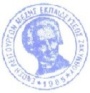 ΕΝΩΣΗ ΛΕΙΤΟΥΡΓΩΝ ΜΕΣΗΣΕΝΩΣΗ ΛΕΙΤΟΥΡΓΩΝ ΜΕΣΗΣΕΝΩΣΗ ΛΕΙΤΟΥΡΓΩΝ ΜΕΣΗΣΖάκυνθος 15/11/2022ΕΚΠΑΙΔΕΥΣΗΣ ΖΑΚΥΝΘΟΥ (Ε.Λ.Μ.Ε.Ζ.)ΕΚΠΑΙΔΕΥΣΗΣ ΖΑΚΥΝΘΟΥ (Ε.Λ.Μ.Ε.Ζ.)ΕΚΠΑΙΔΕΥΣΗΣ ΖΑΚΥΝΘΟΥ (Ε.Λ.Μ.Ε.Ζ.)Αρ. Πρωτ.: 81Πληροφορίες:Προβής ΦώτηςΠΡΟΣ: Σχολεία Βθμιας Εκπ/σηςΤηλέφωνο: 6978936176Κοιν: ΜΜΕSite:http://elmez.blogspot.gre-mail:elmezante@yahoo.gr